Resistance thermometers and thermocouples 
calibrated at the same timeKlingenberg, April 2015. The new CTR3000 multi-functional precision thermometer from WIKA offers a unique “two-in-one” solution: It can be used to calibrate resistance thermometers and also thermocouples.With up to 44 channels for different sensor types and therefore a wide temperature range, as well as with an accuracy of up to 0.005 K, the CTR3000 is designed for high operational flexibility. A new, intuitive user interface makes all information visible at a glance via eight menu items. Automatic scanning of the channels, the graphical representation with simultaneous calibration, the export of the logged data to Excel and software updates via a USB stick support its time-efficient handling.The new CTR3000 has been developed as a joint-venture project by Automatic Systems Laboratories (ASL) and WIKA and will be sold under the WIKA label. The British company ASL is a market leader in precision instruments for temperature measurement. Since 2013 it has been part of the WIKA Group. Number of characters: 971Key word: CTR3000WIKA company photograph:Precision thermometer CTR3000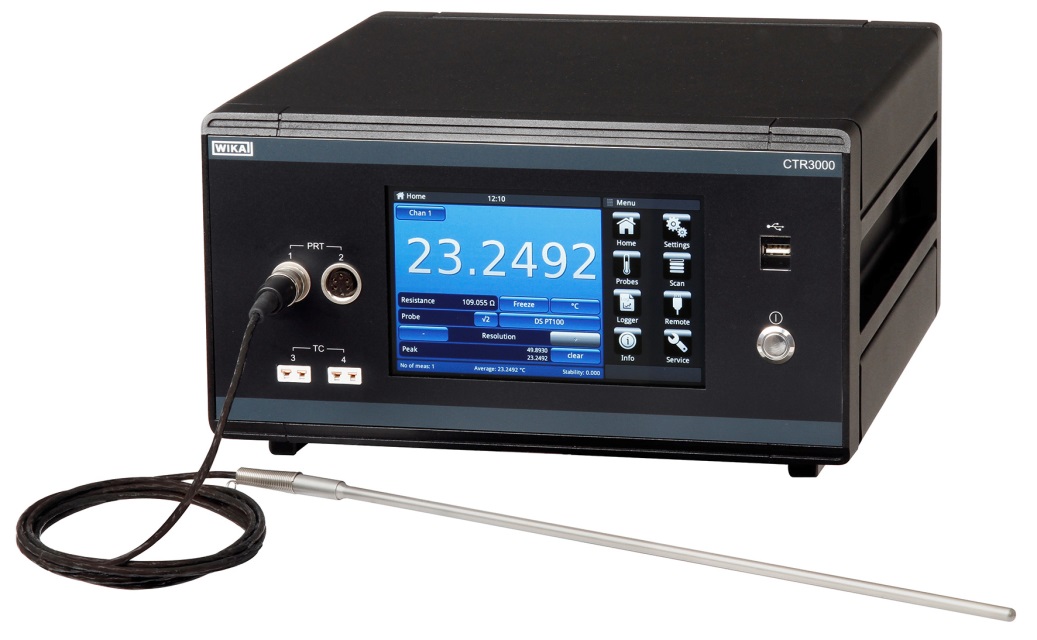 Edited by:WIKA Instruments Ltd.3103 Parsons RoadEdmonton, ABT6N 1C8CanadaTel.      (+1) 780 463-7035Fax      (+1) 780 462-0017E-mail   marketing.ca@wika.comwww.wika.caWIKA press release 08/2016